Company IntroductionName : Medience Co.,Ltd.Address : 301, 32 Soyanggagn-Ro, Chuncheon-Si, Gangwon Province, 24232 KoreaTel : 82-33-258-6258; FAX : 82-33-258-6259Web site : www.mediense.co.kr; E-mail : psmarch@naver.comCompany Introduction : We, Medience Co.,Ltd. have a specialty in active components extraction from natural resources and an experiences more than 20years in this fields. We have many ingredients pool for special biological functions and formulate finished products using these own manufactured ingredients.Company History :2013 : Establishment2013~ : Export to USA(Functional ingredients and health supplements)2013~ : Manufacturing certificate for foods, supplements and ingredientsTechnology & Items : Extraction and concentration of functional components, Fermentation using natural extracts for safety and efficacy, Solubilization and purification for efficacy increase, Formulation for stamina, cancer, chronic symptoms, growth, circulation, liver health, prostate health and anti-aging.We have natural extracts for liver health, immune boosting by NK cell activation, anti-cancer, anti-allergy, bronchial health, pain relief and joint health. Some of them was clinically proven in Korea for immune boosting. These ingredients are exported to USA as ingredients and supplements. We have our own production facility for ingredients and supplements manufacturing. We also can supply the finished products using our functional ingredients.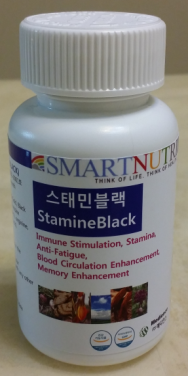 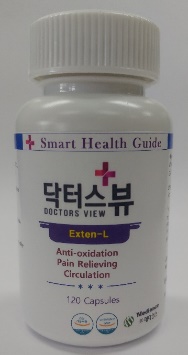 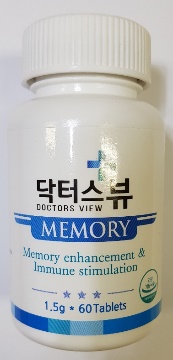 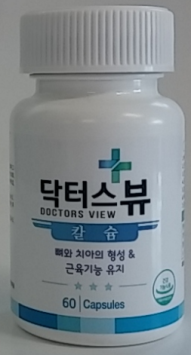 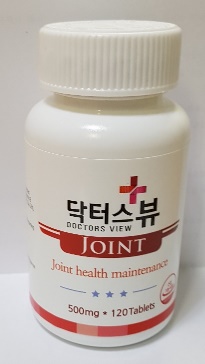 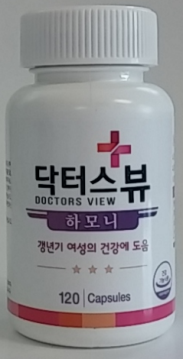 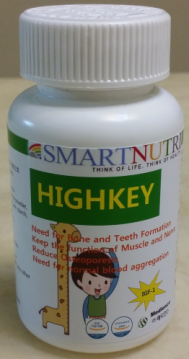 